Appendix: normalization procedureCalculation of the constant “CV” (coefficient of variability), expressing the inverse correlation between area and ITV.Plotting individual ITV values related to the respective area values (mean of the two trials) defines a regression line, which expresses the strength of their inverse correlation (see results). To obtain the constant “CV” first we calculated the ratio between the extreme ITV values identified by the regression line (ITV max, ITV min, %) and then we divided the obtained result for the difference between the extreme area values observed in our casuistry (∆AREA, mVmsec), according to the following formula: 		CV (%)	=	100 x (1- ITVmax/ITVmin)						     ∆AREACV represents the ITV component inversely related to area for each unit of area (1 mVms).  The resulting CV values were 0.42, 0.34, 0.66 for r-CMAP, MEP and a-Ratio respectively.ITV normalization We identified the maximum theoretical area value (p= 0.001) for each parameter (r-CMAP, MEP and a-Ratio) as the mean area values from our casuistry + 3SD = . The resulting values for  were 112, 85, 93 mVms for r-CMAP, MEP and a-Ratio respectively. Note that for a-Ratio, “area” is the mean between 4 area values (r-CMAPs and MEPs of the first and second session).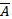 To perform normalization of a given rawITV value n  (raw ITVn) of a given Area n  (An) (mean of the two trials), we multiplied the unitary constant of variability CV for ∆An , where ∆An =  - An , according to the following formula		Norm ITVn	=	raw ITVn   x  100 – (CV x ∆An)							    	100Two examples of normalization are presented, referring to ITVs of a small (a.) and a large (b.) r-CMAP area.  (CV: 0.42;  value: 112). a. r-CMAP of 8.2 mVms with a raw ITV of 49.7% (maximum theoretical r-CMAP area 112mVmsec; ∆An = 112 - 8.2 = 103.8                n-ITV =	49.7%	 x 100 - (0.42 x 103.8)    =	28.03%				    	      100b. r-CMAP of 93.5 mVms and a raw ITV of 51.2%; ∆An = 112 – 93.5 = 18.5norm-ITV =	51.2%	 x 100 - (0.42 x 18.5)    =	47.20%				    100The two examples clearly show that ITV reduction due to normalization is greater for a response of small size (28.03% vs 49.7%) as compared to a response of large size (47.20% vs 51.20%) The same procedure was applied to normalize MEP and a-Ratio ITVs using the respective  and CV values. The use of a custom made Microsoft Excel ® sheet simplifies and speed up the normalization procedures.